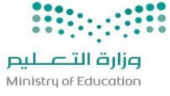 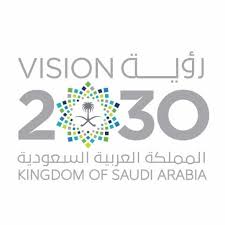 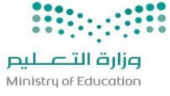 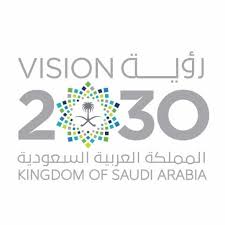   اسم الطالب :......................................................... الصف الثالث / تحفيظ  اليوم والتاريخ : ....................................................                                                                                (2)السؤال الأول : ( التوحيد ) أ -  أختارُ الإجابة الصَّحِيحة :                                                                 10  درجاتالسؤال الأول : ( التوحيد ) أ -  أختارُ الإجابة الصَّحِيحة :                                                                 10  درجاتالسؤال الأول : ( التوحيد ) أ -  أختارُ الإجابة الصَّحِيحة :                                                                 10  درجاتالسؤال الأول : ( التوحيد ) أ -  أختارُ الإجابة الصَّحِيحة :                                                                 10  درجاتالسؤال الأول : ( التوحيد ) أ -  أختارُ الإجابة الصَّحِيحة :                                                                 10  درجاتالسؤال الأول : ( التوحيد ) أ -  أختارُ الإجابة الصَّحِيحة :                                                                 10  درجاتالسؤال الأول : ( التوحيد ) أ -  أختارُ الإجابة الصَّحِيحة :                                                                 10  درجاتالسؤال الأول : ( التوحيد ) أ -  أختارُ الإجابة الصَّحِيحة :                                                                 10  درجاتالسؤال الأول : ( التوحيد ) أ -  أختارُ الإجابة الصَّحِيحة :                                                                 10  درجات        أنزل الله تعالى ( القرآن الكريم ) على  :        أنزل الله تعالى ( القرآن الكريم ) على  :        أنزل الله تعالى ( القرآن الكريم ) على  :        أنزل الله تعالى ( القرآن الكريم ) على  :        أنزل الله تعالى ( القرآن الكريم ) على  :        أنزل الله تعالى ( القرآن الكريم ) على  :        أنزل الله تعالى ( القرآن الكريم ) على  :        أنزل الله تعالى ( القرآن الكريم ) على  :أموسى عليه السَّلامبمحمد صلى الله عليه وسلمجـعيسى عليه السلامدنوح عليه السلام     أنزل الله تعالى ( التوراة ) على  :     أنزل الله تعالى ( التوراة ) على  :     أنزل الله تعالى ( التوراة ) على  :     أنزل الله تعالى ( التوراة ) على  :     أنزل الله تعالى ( التوراة ) على  :     أنزل الله تعالى ( التوراة ) على  :     أنزل الله تعالى ( التوراة ) على  :     أنزل الله تعالى ( التوراة ) على  :أداوود عليه السَّلامبعيسى عليه السَّلامجـموسى عليه السَّلامدمحمد صلى الله عليه وسلم       أنزل الله تعالى ( الإنجيل ) على  :       أنزل الله تعالى ( الإنجيل ) على  :       أنزل الله تعالى ( الإنجيل ) على  :       أنزل الله تعالى ( الإنجيل ) على  :       أنزل الله تعالى ( الإنجيل ) على  :       أنزل الله تعالى ( الإنجيل ) على  :       أنزل الله تعالى ( الإنجيل ) على  :       أنزل الله تعالى ( الإنجيل ) على  :أنوح عليه السَّلامبمحمد صلى الله عليه وسلمجـإبراهيم عليه السَّلامدعيسى عليه السَّلامأنزل الله تعالى (  الزبور   ) على  :                                                                                                                                                                 أنزل الله تعالى (  الزبور   ) على  :                                                                                                                                                                 أنزل الله تعالى (  الزبور   ) على  :                                                                                                                                                                 أنزل الله تعالى (  الزبور   ) على  :                                                                                                                                                                 أنزل الله تعالى (  الزبور   ) على  :                                                                                                                                                                 أنزل الله تعالى (  الزبور   ) على  :                                                                                                                                                                 أنزل الله تعالى (  الزبور   ) على  :                                                                                                                                                                 أنزل الله تعالى (  الزبور   ) على  :                                                                                                                                                                 أعيسى عليه السَّلامبموسى عليه السَّلامجـداوود عليه السَّلامدإبراهيم عليه السَّلامب -   أملأ الفراغات بما يناسبها من الكلمات الآتية :         ( مُحمَّدٌ صلى الله عليه وسلَّم -  التَّوْحِيد  -  نُوحٌ عليهِ السَّلام  )    1 – جَمِيعُ الأنْبِياءُ دَعُوا  إِلى ..................................... 2 – أوَّلُ الرُّسُلِ  .................................................. 3 – آَخِرِ الرُّسُلِ ...................................................ــــــــــــــــــــــــــــــــــــــــــــــــــــــــــــــــــــــــــــــــــــــــــــــــــــــــــــــــــــــــــــــــــــــــــــــــــــــــــــــــــــــــــــــــــــــــــــــــــــــــــــــــــــــــــــــــــــــــــــــــــــــــــــــــــــــــــــــــــــــــــــــــــــــــــــــــــــــــــــــــــــــــــــــــــــــــــــــــــــــــــــــــــــــــــــــــــــــــــــــــــــــــــــــــــــــــــــــــــــــــــــــــــــــــــــــــــــــــــــــــــــــــــــــــــــــــــــــــــــــــــــــــــــــــــــــــــــــــــــــــــــــــــــــــــــــــــــــــــــــــــــــــــــــــــــــــــــــــــــــــــــــــــــــــــــــــــــــــــــــــــج -   أصل الدليل المناسب في (  أ  ) بما يناسبه من أركان الإيمان  ( ب ) :                                                                                   (1)أ  )  أتأمَّلُ الصُّورتانِ الآتيتين ، وأذكر ُ هل هي من : ( المزاح المقْبُول أو  المزاح المرفوض ) ؟                                          1                                                                                                                                                                                        2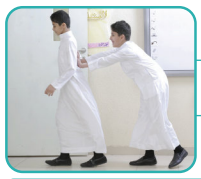 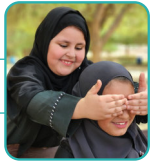 ...............................................                                                     ....................................................ــــــــــــــــــــــــــــــــــــــــــــــــــــــــــــــــــــــــــــــــــــــــــــــــــــــــــــــــــــــــــــــــــــــــــــــــــــــــــــــــــــــــــــــــــــــــــــــــــــــــــــــــــــــــــــــــــــــــــــــــــــــــــــــــــــــــــــــــــــــــــــــــــــــــــــــــــــــــــــــــــــــــــــــــــــــــــــــــــــــــــــــــــــــــــــــــــــــــــــــــــــــــــــــــــــــــــــــــــــــــــــــــــــــــــــــــــــــــــــــــــــــــــــــــــــــــــــــــــــــــــــــــــــــــــــــــــــــــــــــــــــــــــــــــــــــــــــــــــــــــــــــــــــــــــــــــــــــــــــــــــــــــــــــــــــــــــــــــــــــــــــــــــــــــــــــب ) أضعُ إشارة (  ) أمام الإجاباتِ الصحيحة ، وإشارة (  ) أمام الإجابات الخاطِئة :1 – كان الرَّسُول صلى الله عليه وسلَّم يمزحُ مع أصحابه ولا يقول إلا حقًّا  ( .........)2 – منْ آدابِ الْمُزاح السُّخْرِيةِ بالآخرِين ( ...........)3 – يجِبُ ألَّا نمْزَحَ فِي أُمُورِ الدِّينِ ( ............)4 – منْ آدَابِ الْكلام الْكذبِ في الْحدِيثِ ( .............)5 – مِنْ آدَابِ الْكلام كَثْرَةُ الذِّكر والصَّلاةُ على النَّبِي صلى الله عليه وسلَّم ( .............)ـــــــــــــــــــــــــــــــــــــــــــــــــــــــــــــــــــــــــــــــــــــــــــــــــــــــــــــــــــــــــــــــــــــــــــــــــــــــــــــــــــــــــــــــــــــــــــــــــــــــــــــــــــــــــــــــــــــــــــــــــــــــــــــــــــــــــــــــــــــــــــــــــــــــــــــــــــــــــــــــــــــــــــــــــــــــــــــــــــــــــــــــــــــــــــــــــــــــــــــــــــــــــــــــــــــــــــــــــــــــــــــــــــــــــــــــــــــــــــــــــــــــــــــــــــــــــــــــــــــــــــــــــــــــــــــــــــــــــــــــــــــــــــــــــــــــــــــــــــــــــــــــــــــــــــــــــــــــــــــــــــــــــــــــــــــــــــــــــــــــــــــــــــــــــــــــج ) أَقْرَاُ الْمواقِفُ الآتية ثُمَّ أكْتُبُ التَّصَرُّفُ الصَّحِيح :                                    [  نمِيمة    -    كَذِب    -     غِيبَة   ]1 – تَحَدُّثُ الطُّلَّابِ عنْ زَمِيلهم ناصرٍ فِي غِيبَتِهِ بِمَا يَكْرهُ يُسَمَّى : .............................2 -  نَـقْـلُ خـالِـدٍ إِلَى نـاصِرٍ الْــــكـلامَ الــــسَّيْئ الـذِي قِيلَ فِـيـهِ يُـسَمَّى : .............................ـــــــــــــــــــــــــــــــــــــــــــــــــــــــــــــــــــــــــــــــــــــــــــــــــــــــــــــــــــــــــــــــــــــــــــــــــــــــــــــــــــــــــــــــــــــــــــــــــــــــــــــــــــــــــــــــــــــــــــــــــــــــــــــــــــــــــــــــــــــــــــــــــــــــــــــــــــــــــــــــــــــــــــــــــــــــــــــــــــــــــــــــــــــــــــــــــــــــــــــــــــــــــــــــــــــــــــــــــــــــــــــــــــــــــــــــــــــــــــــــــــــــــــــــــــــــــــــــــــــــــــــــــــــــــــــــــــــــــــــــــــــــــــــــــــــــــــــــــــــــــــــــــــــــــــــــــــــــــــــــــــــــــــــــــــــــــــــــــــــــــــــــــــــــــــــــد ) أختار الإجابة الصَّحِيحةَ : * كان بدْرٌ يلْعَبُ فِي فِناءِ الْمَنْزِلِ فرَمَاهَا بِشِدَّةٍ فَانْكَسَرَ مِصْبَاحُ الإِنارةِ ، فَمَاذَا يَفْعل ؟   1 – يُخْفِي الأمر َ  عنْ والِدَيْهِ0     ( ....... ) 2 – يُخْبِرُ والِدَيْهِ ويَعْتَذِرُ إِلَيْهِمَا0  ( ....... )   3 – يُنْكِرُ مَا حَدَثَ مِنْهُ0               ( ........)ب -   أملأ الفراغات بما يناسبها من الكلمات الآتية :         ( مُحمَّدٌ صلى الله عليه وسلَّم -  التَّوْحِيد  -  نُوحٌ عليهِ السَّلام  )    1 – جَمِيعُ الأنْبِياءُ دَعُوا  إِلى ..................................... 2 – أوَّلُ الرُّسُلِ  .................................................. 3 – آَخِرِ الرُّسُلِ ...................................................ــــــــــــــــــــــــــــــــــــــــــــــــــــــــــــــــــــــــــــــــــــــــــــــــــــــــــــــــــــــــــــــــــــــــــــــــــــــــــــــــــــــــــــــــــــــــــــــــــــــــــــــــــــــــــــــــــــــــــــــــــــــــــــــــــــــــــــــــــــــــــــــــــــــــــــــــــــــــــــــــــــــــــــــــــــــــــــــــــــــــــــــــــــــــــــــــــــــــــــــــــــــــــــــــــــــــــــــــــــــــــــــــــــــــــــــــــــــــــــــــــــــــــــــــــــــــــــــــــــــــــــــــــــــــــــــــــــــــــــــــــــــــــــــــــــــــــــــــــــــــــــــــــــــــــــــــــــــــــــــــــــــــــــــــــــــــــــــــــــــــــج -   أصل الدليل المناسب في (  أ  ) بما يناسبه من أركان الإيمان  ( ب ) :                                                                                   (1)أ  )  أتأمَّلُ الصُّورتانِ الآتيتين ، وأذكر ُ هل هي من : ( المزاح المقْبُول أو  المزاح المرفوض ) ؟                                          1                                                                                                                                                                                        2...............................................                                                     ....................................................ــــــــــــــــــــــــــــــــــــــــــــــــــــــــــــــــــــــــــــــــــــــــــــــــــــــــــــــــــــــــــــــــــــــــــــــــــــــــــــــــــــــــــــــــــــــــــــــــــــــــــــــــــــــــــــــــــــــــــــــــــــــــــــــــــــــــــــــــــــــــــــــــــــــــــــــــــــــــــــــــــــــــــــــــــــــــــــــــــــــــــــــــــــــــــــــــــــــــــــــــــــــــــــــــــــــــــــــــــــــــــــــــــــــــــــــــــــــــــــــــــــــــــــــــــــــــــــــــــــــــــــــــــــــــــــــــــــــــــــــــــــــــــــــــــــــــــــــــــــــــــــــــــــــــــــــــــــــــــــــــــــــــــــــــــــــــــــــــــــــــــــــــــــــــــــــب ) أضعُ إشارة (  ) أمام الإجاباتِ الصحيحة ، وإشارة (  ) أمام الإجابات الخاطِئة :1 – كان الرَّسُول صلى الله عليه وسلَّم يمزحُ مع أصحابه ولا يقول إلا حقًّا  ( .........)2 – منْ آدابِ الْمُزاح السُّخْرِيةِ بالآخرِين ( ...........)3 – يجِبُ ألَّا نمْزَحَ فِي أُمُورِ الدِّينِ ( ............)4 – منْ آدَابِ الْكلام الْكذبِ في الْحدِيثِ ( .............)5 – مِنْ آدَابِ الْكلام كَثْرَةُ الذِّكر والصَّلاةُ على النَّبِي صلى الله عليه وسلَّم ( .............)ـــــــــــــــــــــــــــــــــــــــــــــــــــــــــــــــــــــــــــــــــــــــــــــــــــــــــــــــــــــــــــــــــــــــــــــــــــــــــــــــــــــــــــــــــــــــــــــــــــــــــــــــــــــــــــــــــــــــــــــــــــــــــــــــــــــــــــــــــــــــــــــــــــــــــــــــــــــــــــــــــــــــــــــــــــــــــــــــــــــــــــــــــــــــــــــــــــــــــــــــــــــــــــــــــــــــــــــــــــــــــــــــــــــــــــــــــــــــــــــــــــــــــــــــــــــــــــــــــــــــــــــــــــــــــــــــــــــــــــــــــــــــــــــــــــــــــــــــــــــــــــــــــــــــــــــــــــــــــــــــــــــــــــــــــــــــــــــــــــــــــــــــــــــــــــــــج ) أَقْرَاُ الْمواقِفُ الآتية ثُمَّ أكْتُبُ التَّصَرُّفُ الصَّحِيح :                                    [  نمِيمة    -    كَذِب    -     غِيبَة   ]1 – تَحَدُّثُ الطُّلَّابِ عنْ زَمِيلهم ناصرٍ فِي غِيبَتِهِ بِمَا يَكْرهُ يُسَمَّى : .............................2 -  نَـقْـلُ خـالِـدٍ إِلَى نـاصِرٍ الْــــكـلامَ الــــسَّيْئ الـذِي قِيلَ فِـيـهِ يُـسَمَّى : .............................ـــــــــــــــــــــــــــــــــــــــــــــــــــــــــــــــــــــــــــــــــــــــــــــــــــــــــــــــــــــــــــــــــــــــــــــــــــــــــــــــــــــــــــــــــــــــــــــــــــــــــــــــــــــــــــــــــــــــــــــــــــــــــــــــــــــــــــــــــــــــــــــــــــــــــــــــــــــــــــــــــــــــــــــــــــــــــــــــــــــــــــــــــــــــــــــــــــــــــــــــــــــــــــــــــــــــــــــــــــــــــــــــــــــــــــــــــــــــــــــــــــــــــــــــــــــــــــــــــــــــــــــــــــــــــــــــــــــــــــــــــــــــــــــــــــــــــــــــــــــــــــــــــــــــــــــــــــــــــــــــــــــــــــــــــــــــــــــــــــــــــــــــــــــــــــــــد ) أختار الإجابة الصَّحِيحةَ : * كان بدْرٌ يلْعَبُ فِي فِناءِ الْمَنْزِلِ فرَمَاهَا بِشِدَّةٍ فَانْكَسَرَ مِصْبَاحُ الإِنارةِ ، فَمَاذَا يَفْعل ؟   1 – يُخْفِي الأمر َ  عنْ والِدَيْهِ0     ( ....... ) 2 – يُخْبِرُ والِدَيْهِ ويَعْتَذِرُ إِلَيْهِمَا0  ( ....... )   3 – يُنْكِرُ مَا حَدَثَ مِنْهُ0               ( ........)ب -   أملأ الفراغات بما يناسبها من الكلمات الآتية :         ( مُحمَّدٌ صلى الله عليه وسلَّم -  التَّوْحِيد  -  نُوحٌ عليهِ السَّلام  )    1 – جَمِيعُ الأنْبِياءُ دَعُوا  إِلى ..................................... 2 – أوَّلُ الرُّسُلِ  .................................................. 3 – آَخِرِ الرُّسُلِ ...................................................ــــــــــــــــــــــــــــــــــــــــــــــــــــــــــــــــــــــــــــــــــــــــــــــــــــــــــــــــــــــــــــــــــــــــــــــــــــــــــــــــــــــــــــــــــــــــــــــــــــــــــــــــــــــــــــــــــــــــــــــــــــــــــــــــــــــــــــــــــــــــــــــــــــــــــــــــــــــــــــــــــــــــــــــــــــــــــــــــــــــــــــــــــــــــــــــــــــــــــــــــــــــــــــــــــــــــــــــــــــــــــــــــــــــــــــــــــــــــــــــــــــــــــــــــــــــــــــــــــــــــــــــــــــــــــــــــــــــــــــــــــــــــــــــــــــــــــــــــــــــــــــــــــــــــــــــــــــــــــــــــــــــــــــــــــــــــــــــــــــــــــج -   أصل الدليل المناسب في (  أ  ) بما يناسبه من أركان الإيمان  ( ب ) :                                                                                   (1)أ  )  أتأمَّلُ الصُّورتانِ الآتيتين ، وأذكر ُ هل هي من : ( المزاح المقْبُول أو  المزاح المرفوض ) ؟                                          1                                                                                                                                                                                        2...............................................                                                     ....................................................ــــــــــــــــــــــــــــــــــــــــــــــــــــــــــــــــــــــــــــــــــــــــــــــــــــــــــــــــــــــــــــــــــــــــــــــــــــــــــــــــــــــــــــــــــــــــــــــــــــــــــــــــــــــــــــــــــــــــــــــــــــــــــــــــــــــــــــــــــــــــــــــــــــــــــــــــــــــــــــــــــــــــــــــــــــــــــــــــــــــــــــــــــــــــــــــــــــــــــــــــــــــــــــــــــــــــــــــــــــــــــــــــــــــــــــــــــــــــــــــــــــــــــــــــــــــــــــــــــــــــــــــــــــــــــــــــــــــــــــــــــــــــــــــــــــــــــــــــــــــــــــــــــــــــــــــــــــــــــــــــــــــــــــــــــــــــــــــــــــــــــــــــــــــــــــــب ) أضعُ إشارة (  ) أمام الإجاباتِ الصحيحة ، وإشارة (  ) أمام الإجابات الخاطِئة :1 – كان الرَّسُول صلى الله عليه وسلَّم يمزحُ مع أصحابه ولا يقول إلا حقًّا  ( .........)2 – منْ آدابِ الْمُزاح السُّخْرِيةِ بالآخرِين ( ...........)3 – يجِبُ ألَّا نمْزَحَ فِي أُمُورِ الدِّينِ ( ............)4 – منْ آدَابِ الْكلام الْكذبِ في الْحدِيثِ ( .............)5 – مِنْ آدَابِ الْكلام كَثْرَةُ الذِّكر والصَّلاةُ على النَّبِي صلى الله عليه وسلَّم ( .............)ـــــــــــــــــــــــــــــــــــــــــــــــــــــــــــــــــــــــــــــــــــــــــــــــــــــــــــــــــــــــــــــــــــــــــــــــــــــــــــــــــــــــــــــــــــــــــــــــــــــــــــــــــــــــــــــــــــــــــــــــــــــــــــــــــــــــــــــــــــــــــــــــــــــــــــــــــــــــــــــــــــــــــــــــــــــــــــــــــــــــــــــــــــــــــــــــــــــــــــــــــــــــــــــــــــــــــــــــــــــــــــــــــــــــــــــــــــــــــــــــــــــــــــــــــــــــــــــــــــــــــــــــــــــــــــــــــــــــــــــــــــــــــــــــــــــــــــــــــــــــــــــــــــــــــــــــــــــــــــــــــــــــــــــــــــــــــــــــــــــــــــــــــــــــــــــــج ) أَقْرَاُ الْمواقِفُ الآتية ثُمَّ أكْتُبُ التَّصَرُّفُ الصَّحِيح :                                    [  نمِيمة    -    كَذِب    -     غِيبَة   ]1 – تَحَدُّثُ الطُّلَّابِ عنْ زَمِيلهم ناصرٍ فِي غِيبَتِهِ بِمَا يَكْرهُ يُسَمَّى : .............................2 -  نَـقْـلُ خـالِـدٍ إِلَى نـاصِرٍ الْــــكـلامَ الــــسَّيْئ الـذِي قِيلَ فِـيـهِ يُـسَمَّى : .............................ـــــــــــــــــــــــــــــــــــــــــــــــــــــــــــــــــــــــــــــــــــــــــــــــــــــــــــــــــــــــــــــــــــــــــــــــــــــــــــــــــــــــــــــــــــــــــــــــــــــــــــــــــــــــــــــــــــــــــــــــــــــــــــــــــــــــــــــــــــــــــــــــــــــــــــــــــــــــــــــــــــــــــــــــــــــــــــــــــــــــــــــــــــــــــــــــــــــــــــــــــــــــــــــــــــــــــــــــــــــــــــــــــــــــــــــــــــــــــــــــــــــــــــــــــــــــــــــــــــــــــــــــــــــــــــــــــــــــــــــــــــــــــــــــــــــــــــــــــــــــــــــــــــــــــــــــــــــــــــــــــــــــــــــــــــــــــــــــــــــــــــــــــــــــــــــــد ) أختار الإجابة الصَّحِيحةَ : * كان بدْرٌ يلْعَبُ فِي فِناءِ الْمَنْزِلِ فرَمَاهَا بِشِدَّةٍ فَانْكَسَرَ مِصْبَاحُ الإِنارةِ ، فَمَاذَا يَفْعل ؟   1 – يُخْفِي الأمر َ  عنْ والِدَيْهِ0     ( ....... ) 2 – يُخْبِرُ والِدَيْهِ ويَعْتَذِرُ إِلَيْهِمَا0  ( ....... )   3 – يُنْكِرُ مَا حَدَثَ مِنْهُ0               ( ........)ب -   أملأ الفراغات بما يناسبها من الكلمات الآتية :         ( مُحمَّدٌ صلى الله عليه وسلَّم -  التَّوْحِيد  -  نُوحٌ عليهِ السَّلام  )    1 – جَمِيعُ الأنْبِياءُ دَعُوا  إِلى ..................................... 2 – أوَّلُ الرُّسُلِ  .................................................. 3 – آَخِرِ الرُّسُلِ ...................................................ــــــــــــــــــــــــــــــــــــــــــــــــــــــــــــــــــــــــــــــــــــــــــــــــــــــــــــــــــــــــــــــــــــــــــــــــــــــــــــــــــــــــــــــــــــــــــــــــــــــــــــــــــــــــــــــــــــــــــــــــــــــــــــــــــــــــــــــــــــــــــــــــــــــــــــــــــــــــــــــــــــــــــــــــــــــــــــــــــــــــــــــــــــــــــــــــــــــــــــــــــــــــــــــــــــــــــــــــــــــــــــــــــــــــــــــــــــــــــــــــــــــــــــــــــــــــــــــــــــــــــــــــــــــــــــــــــــــــــــــــــــــــــــــــــــــــــــــــــــــــــــــــــــــــــــــــــــــــــــــــــــــــــــــــــــــــــــــــــــــــــج -   أصل الدليل المناسب في (  أ  ) بما يناسبه من أركان الإيمان  ( ب ) :                                                                                   (1)أ  )  أتأمَّلُ الصُّورتانِ الآتيتين ، وأذكر ُ هل هي من : ( المزاح المقْبُول أو  المزاح المرفوض ) ؟                                          1                                                                                                                                                                                        2...............................................                                                     ....................................................ــــــــــــــــــــــــــــــــــــــــــــــــــــــــــــــــــــــــــــــــــــــــــــــــــــــــــــــــــــــــــــــــــــــــــــــــــــــــــــــــــــــــــــــــــــــــــــــــــــــــــــــــــــــــــــــــــــــــــــــــــــــــــــــــــــــــــــــــــــــــــــــــــــــــــــــــــــــــــــــــــــــــــــــــــــــــــــــــــــــــــــــــــــــــــــــــــــــــــــــــــــــــــــــــــــــــــــــــــــــــــــــــــــــــــــــــــــــــــــــــــــــــــــــــــــــــــــــــــــــــــــــــــــــــــــــــــــــــــــــــــــــــــــــــــــــــــــــــــــــــــــــــــــــــــــــــــــــــــــــــــــــــــــــــــــــــــــــــــــــــــــــــــــــــــــــب ) أضعُ إشارة (  ) أمام الإجاباتِ الصحيحة ، وإشارة (  ) أمام الإجابات الخاطِئة :1 – كان الرَّسُول صلى الله عليه وسلَّم يمزحُ مع أصحابه ولا يقول إلا حقًّا  ( .........)2 – منْ آدابِ الْمُزاح السُّخْرِيةِ بالآخرِين ( ...........)3 – يجِبُ ألَّا نمْزَحَ فِي أُمُورِ الدِّينِ ( ............)4 – منْ آدَابِ الْكلام الْكذبِ في الْحدِيثِ ( .............)5 – مِنْ آدَابِ الْكلام كَثْرَةُ الذِّكر والصَّلاةُ على النَّبِي صلى الله عليه وسلَّم ( .............)ـــــــــــــــــــــــــــــــــــــــــــــــــــــــــــــــــــــــــــــــــــــــــــــــــــــــــــــــــــــــــــــــــــــــــــــــــــــــــــــــــــــــــــــــــــــــــــــــــــــــــــــــــــــــــــــــــــــــــــــــــــــــــــــــــــــــــــــــــــــــــــــــــــــــــــــــــــــــــــــــــــــــــــــــــــــــــــــــــــــــــــــــــــــــــــــــــــــــــــــــــــــــــــــــــــــــــــــــــــــــــــــــــــــــــــــــــــــــــــــــــــــــــــــــــــــــــــــــــــــــــــــــــــــــــــــــــــــــــــــــــــــــــــــــــــــــــــــــــــــــــــــــــــــــــــــــــــــــــــــــــــــــــــــــــــــــــــــــــــــــــــــــــــــــــــــــج ) أَقْرَاُ الْمواقِفُ الآتية ثُمَّ أكْتُبُ التَّصَرُّفُ الصَّحِيح :                                    [  نمِيمة    -    كَذِب    -     غِيبَة   ]1 – تَحَدُّثُ الطُّلَّابِ عنْ زَمِيلهم ناصرٍ فِي غِيبَتِهِ بِمَا يَكْرهُ يُسَمَّى : .............................2 -  نَـقْـلُ خـالِـدٍ إِلَى نـاصِرٍ الْــــكـلامَ الــــسَّيْئ الـذِي قِيلَ فِـيـهِ يُـسَمَّى : .............................ـــــــــــــــــــــــــــــــــــــــــــــــــــــــــــــــــــــــــــــــــــــــــــــــــــــــــــــــــــــــــــــــــــــــــــــــــــــــــــــــــــــــــــــــــــــــــــــــــــــــــــــــــــــــــــــــــــــــــــــــــــــــــــــــــــــــــــــــــــــــــــــــــــــــــــــــــــــــــــــــــــــــــــــــــــــــــــــــــــــــــــــــــــــــــــــــــــــــــــــــــــــــــــــــــــــــــــــــــــــــــــــــــــــــــــــــــــــــــــــــــــــــــــــــــــــــــــــــــــــــــــــــــــــــــــــــــــــــــــــــــــــــــــــــــــــــــــــــــــــــــــــــــــــــــــــــــــــــــــــــــــــــــــــــــــــــــــــــــــــــــــــــــــــــــــــــد ) أختار الإجابة الصَّحِيحةَ : * كان بدْرٌ يلْعَبُ فِي فِناءِ الْمَنْزِلِ فرَمَاهَا بِشِدَّةٍ فَانْكَسَرَ مِصْبَاحُ الإِنارةِ ، فَمَاذَا يَفْعل ؟   1 – يُخْفِي الأمر َ  عنْ والِدَيْهِ0     ( ....... ) 2 – يُخْبِرُ والِدَيْهِ ويَعْتَذِرُ إِلَيْهِمَا0  ( ....... )   3 – يُنْكِرُ مَا حَدَثَ مِنْهُ0               ( ........)ب -   أملأ الفراغات بما يناسبها من الكلمات الآتية :         ( مُحمَّدٌ صلى الله عليه وسلَّم -  التَّوْحِيد  -  نُوحٌ عليهِ السَّلام  )    1 – جَمِيعُ الأنْبِياءُ دَعُوا  إِلى ..................................... 2 – أوَّلُ الرُّسُلِ  .................................................. 3 – آَخِرِ الرُّسُلِ ...................................................ــــــــــــــــــــــــــــــــــــــــــــــــــــــــــــــــــــــــــــــــــــــــــــــــــــــــــــــــــــــــــــــــــــــــــــــــــــــــــــــــــــــــــــــــــــــــــــــــــــــــــــــــــــــــــــــــــــــــــــــــــــــــــــــــــــــــــــــــــــــــــــــــــــــــــــــــــــــــــــــــــــــــــــــــــــــــــــــــــــــــــــــــــــــــــــــــــــــــــــــــــــــــــــــــــــــــــــــــــــــــــــــــــــــــــــــــــــــــــــــــــــــــــــــــــــــــــــــــــــــــــــــــــــــــــــــــــــــــــــــــــــــــــــــــــــــــــــــــــــــــــــــــــــــــــــــــــــــــــــــــــــــــــــــــــــــــــــــــــــــــــج -   أصل الدليل المناسب في (  أ  ) بما يناسبه من أركان الإيمان  ( ب ) :                                                                                   (1)أ  )  أتأمَّلُ الصُّورتانِ الآتيتين ، وأذكر ُ هل هي من : ( المزاح المقْبُول أو  المزاح المرفوض ) ؟                                          1                                                                                                                                                                                        2...............................................                                                     ....................................................ــــــــــــــــــــــــــــــــــــــــــــــــــــــــــــــــــــــــــــــــــــــــــــــــــــــــــــــــــــــــــــــــــــــــــــــــــــــــــــــــــــــــــــــــــــــــــــــــــــــــــــــــــــــــــــــــــــــــــــــــــــــــــــــــــــــــــــــــــــــــــــــــــــــــــــــــــــــــــــــــــــــــــــــــــــــــــــــــــــــــــــــــــــــــــــــــــــــــــــــــــــــــــــــــــــــــــــــــــــــــــــــــــــــــــــــــــــــــــــــــــــــــــــــــــــــــــــــــــــــــــــــــــــــــــــــــــــــــــــــــــــــــــــــــــــــــــــــــــــــــــــــــــــــــــــــــــــــــــــــــــــــــــــــــــــــــــــــــــــــــــــــــــــــــــــــب ) أضعُ إشارة (  ) أمام الإجاباتِ الصحيحة ، وإشارة (  ) أمام الإجابات الخاطِئة :1 – كان الرَّسُول صلى الله عليه وسلَّم يمزحُ مع أصحابه ولا يقول إلا حقًّا  ( .........)2 – منْ آدابِ الْمُزاح السُّخْرِيةِ بالآخرِين ( ...........)3 – يجِبُ ألَّا نمْزَحَ فِي أُمُورِ الدِّينِ ( ............)4 – منْ آدَابِ الْكلام الْكذبِ في الْحدِيثِ ( .............)5 – مِنْ آدَابِ الْكلام كَثْرَةُ الذِّكر والصَّلاةُ على النَّبِي صلى الله عليه وسلَّم ( .............)ـــــــــــــــــــــــــــــــــــــــــــــــــــــــــــــــــــــــــــــــــــــــــــــــــــــــــــــــــــــــــــــــــــــــــــــــــــــــــــــــــــــــــــــــــــــــــــــــــــــــــــــــــــــــــــــــــــــــــــــــــــــــــــــــــــــــــــــــــــــــــــــــــــــــــــــــــــــــــــــــــــــــــــــــــــــــــــــــــــــــــــــــــــــــــــــــــــــــــــــــــــــــــــــــــــــــــــــــــــــــــــــــــــــــــــــــــــــــــــــــــــــــــــــــــــــــــــــــــــــــــــــــــــــــــــــــــــــــــــــــــــــــــــــــــــــــــــــــــــــــــــــــــــــــــــــــــــــــــــــــــــــــــــــــــــــــــــــــــــــــــــــــــــــــــــــــج ) أَقْرَاُ الْمواقِفُ الآتية ثُمَّ أكْتُبُ التَّصَرُّفُ الصَّحِيح :                                    [  نمِيمة    -    كَذِب    -     غِيبَة   ]1 – تَحَدُّثُ الطُّلَّابِ عنْ زَمِيلهم ناصرٍ فِي غِيبَتِهِ بِمَا يَكْرهُ يُسَمَّى : .............................2 -  نَـقْـلُ خـالِـدٍ إِلَى نـاصِرٍ الْــــكـلامَ الــــسَّيْئ الـذِي قِيلَ فِـيـهِ يُـسَمَّى : .............................ـــــــــــــــــــــــــــــــــــــــــــــــــــــــــــــــــــــــــــــــــــــــــــــــــــــــــــــــــــــــــــــــــــــــــــــــــــــــــــــــــــــــــــــــــــــــــــــــــــــــــــــــــــــــــــــــــــــــــــــــــــــــــــــــــــــــــــــــــــــــــــــــــــــــــــــــــــــــــــــــــــــــــــــــــــــــــــــــــــــــــــــــــــــــــــــــــــــــــــــــــــــــــــــــــــــــــــــــــــــــــــــــــــــــــــــــــــــــــــــــــــــــــــــــــــــــــــــــــــــــــــــــــــــــــــــــــــــــــــــــــــــــــــــــــــــــــــــــــــــــــــــــــــــــــــــــــــــــــــــــــــــــــــــــــــــــــــــــــــــــــــــــــــــــــــــــد ) أختار الإجابة الصَّحِيحةَ : * كان بدْرٌ يلْعَبُ فِي فِناءِ الْمَنْزِلِ فرَمَاهَا بِشِدَّةٍ فَانْكَسَرَ مِصْبَاحُ الإِنارةِ ، فَمَاذَا يَفْعل ؟   1 – يُخْفِي الأمر َ  عنْ والِدَيْهِ0     ( ....... ) 2 – يُخْبِرُ والِدَيْهِ ويَعْتَذِرُ إِلَيْهِمَا0  ( ....... )   3 – يُنْكِرُ مَا حَدَثَ مِنْهُ0               ( ........)ب -   أملأ الفراغات بما يناسبها من الكلمات الآتية :         ( مُحمَّدٌ صلى الله عليه وسلَّم -  التَّوْحِيد  -  نُوحٌ عليهِ السَّلام  )    1 – جَمِيعُ الأنْبِياءُ دَعُوا  إِلى ..................................... 2 – أوَّلُ الرُّسُلِ  .................................................. 3 – آَخِرِ الرُّسُلِ ...................................................ــــــــــــــــــــــــــــــــــــــــــــــــــــــــــــــــــــــــــــــــــــــــــــــــــــــــــــــــــــــــــــــــــــــــــــــــــــــــــــــــــــــــــــــــــــــــــــــــــــــــــــــــــــــــــــــــــــــــــــــــــــــــــــــــــــــــــــــــــــــــــــــــــــــــــــــــــــــــــــــــــــــــــــــــــــــــــــــــــــــــــــــــــــــــــــــــــــــــــــــــــــــــــــــــــــــــــــــــــــــــــــــــــــــــــــــــــــــــــــــــــــــــــــــــــــــــــــــــــــــــــــــــــــــــــــــــــــــــــــــــــــــــــــــــــــــــــــــــــــــــــــــــــــــــــــــــــــــــــــــــــــــــــــــــــــــــــــــــــــــــــج -   أصل الدليل المناسب في (  أ  ) بما يناسبه من أركان الإيمان  ( ب ) :                                                                                   (1)أ  )  أتأمَّلُ الصُّورتانِ الآتيتين ، وأذكر ُ هل هي من : ( المزاح المقْبُول أو  المزاح المرفوض ) ؟                                          1                                                                                                                                                                                        2...............................................                                                     ....................................................ــــــــــــــــــــــــــــــــــــــــــــــــــــــــــــــــــــــــــــــــــــــــــــــــــــــــــــــــــــــــــــــــــــــــــــــــــــــــــــــــــــــــــــــــــــــــــــــــــــــــــــــــــــــــــــــــــــــــــــــــــــــــــــــــــــــــــــــــــــــــــــــــــــــــــــــــــــــــــــــــــــــــــــــــــــــــــــــــــــــــــــــــــــــــــــــــــــــــــــــــــــــــــــــــــــــــــــــــــــــــــــــــــــــــــــــــــــــــــــــــــــــــــــــــــــــــــــــــــــــــــــــــــــــــــــــــــــــــــــــــــــــــــــــــــــــــــــــــــــــــــــــــــــــــــــــــــــــــــــــــــــــــــــــــــــــــــــــــــــــــــــــــــــــــــــــب ) أضعُ إشارة (  ) أمام الإجاباتِ الصحيحة ، وإشارة (  ) أمام الإجابات الخاطِئة :1 – كان الرَّسُول صلى الله عليه وسلَّم يمزحُ مع أصحابه ولا يقول إلا حقًّا  ( .........)2 – منْ آدابِ الْمُزاح السُّخْرِيةِ بالآخرِين ( ...........)3 – يجِبُ ألَّا نمْزَحَ فِي أُمُورِ الدِّينِ ( ............)4 – منْ آدَابِ الْكلام الْكذبِ في الْحدِيثِ ( .............)5 – مِنْ آدَابِ الْكلام كَثْرَةُ الذِّكر والصَّلاةُ على النَّبِي صلى الله عليه وسلَّم ( .............)ـــــــــــــــــــــــــــــــــــــــــــــــــــــــــــــــــــــــــــــــــــــــــــــــــــــــــــــــــــــــــــــــــــــــــــــــــــــــــــــــــــــــــــــــــــــــــــــــــــــــــــــــــــــــــــــــــــــــــــــــــــــــــــــــــــــــــــــــــــــــــــــــــــــــــــــــــــــــــــــــــــــــــــــــــــــــــــــــــــــــــــــــــــــــــــــــــــــــــــــــــــــــــــــــــــــــــــــــــــــــــــــــــــــــــــــــــــــــــــــــــــــــــــــــــــــــــــــــــــــــــــــــــــــــــــــــــــــــــــــــــــــــــــــــــــــــــــــــــــــــــــــــــــــــــــــــــــــــــــــــــــــــــــــــــــــــــــــــــــــــــــــــــــــــــــــــج ) أَقْرَاُ الْمواقِفُ الآتية ثُمَّ أكْتُبُ التَّصَرُّفُ الصَّحِيح :                                    [  نمِيمة    -    كَذِب    -     غِيبَة   ]1 – تَحَدُّثُ الطُّلَّابِ عنْ زَمِيلهم ناصرٍ فِي غِيبَتِهِ بِمَا يَكْرهُ يُسَمَّى : .............................2 -  نَـقْـلُ خـالِـدٍ إِلَى نـاصِرٍ الْــــكـلامَ الــــسَّيْئ الـذِي قِيلَ فِـيـهِ يُـسَمَّى : .............................ـــــــــــــــــــــــــــــــــــــــــــــــــــــــــــــــــــــــــــــــــــــــــــــــــــــــــــــــــــــــــــــــــــــــــــــــــــــــــــــــــــــــــــــــــــــــــــــــــــــــــــــــــــــــــــــــــــــــــــــــــــــــــــــــــــــــــــــــــــــــــــــــــــــــــــــــــــــــــــــــــــــــــــــــــــــــــــــــــــــــــــــــــــــــــــــــــــــــــــــــــــــــــــــــــــــــــــــــــــــــــــــــــــــــــــــــــــــــــــــــــــــــــــــــــــــــــــــــــــــــــــــــــــــــــــــــــــــــــــــــــــــــــــــــــــــــــــــــــــــــــــــــــــــــــــــــــــــــــــــــــــــــــــــــــــــــــــــــــــــــــــــــــــــــــــــــد ) أختار الإجابة الصَّحِيحةَ : * كان بدْرٌ يلْعَبُ فِي فِناءِ الْمَنْزِلِ فرَمَاهَا بِشِدَّةٍ فَانْكَسَرَ مِصْبَاحُ الإِنارةِ ، فَمَاذَا يَفْعل ؟   1 – يُخْفِي الأمر َ  عنْ والِدَيْهِ0     ( ....... ) 2 – يُخْبِرُ والِدَيْهِ ويَعْتَذِرُ إِلَيْهِمَا0  ( ....... )   3 – يُنْكِرُ مَا حَدَثَ مِنْهُ0               ( ........)ب -   أملأ الفراغات بما يناسبها من الكلمات الآتية :         ( مُحمَّدٌ صلى الله عليه وسلَّم -  التَّوْحِيد  -  نُوحٌ عليهِ السَّلام  )    1 – جَمِيعُ الأنْبِياءُ دَعُوا  إِلى ..................................... 2 – أوَّلُ الرُّسُلِ  .................................................. 3 – آَخِرِ الرُّسُلِ ...................................................ــــــــــــــــــــــــــــــــــــــــــــــــــــــــــــــــــــــــــــــــــــــــــــــــــــــــــــــــــــــــــــــــــــــــــــــــــــــــــــــــــــــــــــــــــــــــــــــــــــــــــــــــــــــــــــــــــــــــــــــــــــــــــــــــــــــــــــــــــــــــــــــــــــــــــــــــــــــــــــــــــــــــــــــــــــــــــــــــــــــــــــــــــــــــــــــــــــــــــــــــــــــــــــــــــــــــــــــــــــــــــــــــــــــــــــــــــــــــــــــــــــــــــــــــــــــــــــــــــــــــــــــــــــــــــــــــــــــــــــــــــــــــــــــــــــــــــــــــــــــــــــــــــــــــــــــــــــــــــــــــــــــــــــــــــــــــــــــــــــــــــج -   أصل الدليل المناسب في (  أ  ) بما يناسبه من أركان الإيمان  ( ب ) :                                                                                   (1)أ  )  أتأمَّلُ الصُّورتانِ الآتيتين ، وأذكر ُ هل هي من : ( المزاح المقْبُول أو  المزاح المرفوض ) ؟                                          1                                                                                                                                                                                        2...............................................                                                     ....................................................ــــــــــــــــــــــــــــــــــــــــــــــــــــــــــــــــــــــــــــــــــــــــــــــــــــــــــــــــــــــــــــــــــــــــــــــــــــــــــــــــــــــــــــــــــــــــــــــــــــــــــــــــــــــــــــــــــــــــــــــــــــــــــــــــــــــــــــــــــــــــــــــــــــــــــــــــــــــــــــــــــــــــــــــــــــــــــــــــــــــــــــــــــــــــــــــــــــــــــــــــــــــــــــــــــــــــــــــــــــــــــــــــــــــــــــــــــــــــــــــــــــــــــــــــــــــــــــــــــــــــــــــــــــــــــــــــــــــــــــــــــــــــــــــــــــــــــــــــــــــــــــــــــــــــــــــــــــــــــــــــــــــــــــــــــــــــــــــــــــــــــــــــــــــــــــــب ) أضعُ إشارة (  ) أمام الإجاباتِ الصحيحة ، وإشارة (  ) أمام الإجابات الخاطِئة :1 – كان الرَّسُول صلى الله عليه وسلَّم يمزحُ مع أصحابه ولا يقول إلا حقًّا  ( .........)2 – منْ آدابِ الْمُزاح السُّخْرِيةِ بالآخرِين ( ...........)3 – يجِبُ ألَّا نمْزَحَ فِي أُمُورِ الدِّينِ ( ............)4 – منْ آدَابِ الْكلام الْكذبِ في الْحدِيثِ ( .............)5 – مِنْ آدَابِ الْكلام كَثْرَةُ الذِّكر والصَّلاةُ على النَّبِي صلى الله عليه وسلَّم ( .............)ـــــــــــــــــــــــــــــــــــــــــــــــــــــــــــــــــــــــــــــــــــــــــــــــــــــــــــــــــــــــــــــــــــــــــــــــــــــــــــــــــــــــــــــــــــــــــــــــــــــــــــــــــــــــــــــــــــــــــــــــــــــــــــــــــــــــــــــــــــــــــــــــــــــــــــــــــــــــــــــــــــــــــــــــــــــــــــــــــــــــــــــــــــــــــــــــــــــــــــــــــــــــــــــــــــــــــــــــــــــــــــــــــــــــــــــــــــــــــــــــــــــــــــــــــــــــــــــــــــــــــــــــــــــــــــــــــــــــــــــــــــــــــــــــــــــــــــــــــــــــــــــــــــــــــــــــــــــــــــــــــــــــــــــــــــــــــــــــــــــــــــــــــــــــــــــــج ) أَقْرَاُ الْمواقِفُ الآتية ثُمَّ أكْتُبُ التَّصَرُّفُ الصَّحِيح :                                    [  نمِيمة    -    كَذِب    -     غِيبَة   ]1 – تَحَدُّثُ الطُّلَّابِ عنْ زَمِيلهم ناصرٍ فِي غِيبَتِهِ بِمَا يَكْرهُ يُسَمَّى : .............................2 -  نَـقْـلُ خـالِـدٍ إِلَى نـاصِرٍ الْــــكـلامَ الــــسَّيْئ الـذِي قِيلَ فِـيـهِ يُـسَمَّى : .............................ـــــــــــــــــــــــــــــــــــــــــــــــــــــــــــــــــــــــــــــــــــــــــــــــــــــــــــــــــــــــــــــــــــــــــــــــــــــــــــــــــــــــــــــــــــــــــــــــــــــــــــــــــــــــــــــــــــــــــــــــــــــــــــــــــــــــــــــــــــــــــــــــــــــــــــــــــــــــــــــــــــــــــــــــــــــــــــــــــــــــــــــــــــــــــــــــــــــــــــــــــــــــــــــــــــــــــــــــــــــــــــــــــــــــــــــــــــــــــــــــــــــــــــــــــــــــــــــــــــــــــــــــــــــــــــــــــــــــــــــــــــــــــــــــــــــــــــــــــــــــــــــــــــــــــــــــــــــــــــــــــــــــــــــــــــــــــــــــــــــــــــــــــــــــــــــــد ) أختار الإجابة الصَّحِيحةَ : * كان بدْرٌ يلْعَبُ فِي فِناءِ الْمَنْزِلِ فرَمَاهَا بِشِدَّةٍ فَانْكَسَرَ مِصْبَاحُ الإِنارةِ ، فَمَاذَا يَفْعل ؟   1 – يُخْفِي الأمر َ  عنْ والِدَيْهِ0     ( ....... ) 2 – يُخْبِرُ والِدَيْهِ ويَعْتَذِرُ إِلَيْهِمَا0  ( ....... )   3 – يُنْكِرُ مَا حَدَثَ مِنْهُ0               ( ........)ب -   أملأ الفراغات بما يناسبها من الكلمات الآتية :         ( مُحمَّدٌ صلى الله عليه وسلَّم -  التَّوْحِيد  -  نُوحٌ عليهِ السَّلام  )    1 – جَمِيعُ الأنْبِياءُ دَعُوا  إِلى ..................................... 2 – أوَّلُ الرُّسُلِ  .................................................. 3 – آَخِرِ الرُّسُلِ ...................................................ــــــــــــــــــــــــــــــــــــــــــــــــــــــــــــــــــــــــــــــــــــــــــــــــــــــــــــــــــــــــــــــــــــــــــــــــــــــــــــــــــــــــــــــــــــــــــــــــــــــــــــــــــــــــــــــــــــــــــــــــــــــــــــــــــــــــــــــــــــــــــــــــــــــــــــــــــــــــــــــــــــــــــــــــــــــــــــــــــــــــــــــــــــــــــــــــــــــــــــــــــــــــــــــــــــــــــــــــــــــــــــــــــــــــــــــــــــــــــــــــــــــــــــــــــــــــــــــــــــــــــــــــــــــــــــــــــــــــــــــــــــــــــــــــــــــــــــــــــــــــــــــــــــــــــــــــــــــــــــــــــــــــــــــــــــــــــــــــــــــــــج -   أصل الدليل المناسب في (  أ  ) بما يناسبه من أركان الإيمان  ( ب ) :                                                                                   (1)أ  )  أتأمَّلُ الصُّورتانِ الآتيتين ، وأذكر ُ هل هي من : ( المزاح المقْبُول أو  المزاح المرفوض ) ؟                                          1                                                                                                                                                                                        2...............................................                                                     ....................................................ــــــــــــــــــــــــــــــــــــــــــــــــــــــــــــــــــــــــــــــــــــــــــــــــــــــــــــــــــــــــــــــــــــــــــــــــــــــــــــــــــــــــــــــــــــــــــــــــــــــــــــــــــــــــــــــــــــــــــــــــــــــــــــــــــــــــــــــــــــــــــــــــــــــــــــــــــــــــــــــــــــــــــــــــــــــــــــــــــــــــــــــــــــــــــــــــــــــــــــــــــــــــــــــــــــــــــــــــــــــــــــــــــــــــــــــــــــــــــــــــــــــــــــــــــــــــــــــــــــــــــــــــــــــــــــــــــــــــــــــــــــــــــــــــــــــــــــــــــــــــــــــــــــــــــــــــــــــــــــــــــــــــــــــــــــــــــــــــــــــــــــــــــــــــــــــب ) أضعُ إشارة (  ) أمام الإجاباتِ الصحيحة ، وإشارة (  ) أمام الإجابات الخاطِئة :1 – كان الرَّسُول صلى الله عليه وسلَّم يمزحُ مع أصحابه ولا يقول إلا حقًّا  ( .........)2 – منْ آدابِ الْمُزاح السُّخْرِيةِ بالآخرِين ( ...........)3 – يجِبُ ألَّا نمْزَحَ فِي أُمُورِ الدِّينِ ( ............)4 – منْ آدَابِ الْكلام الْكذبِ في الْحدِيثِ ( .............)5 – مِنْ آدَابِ الْكلام كَثْرَةُ الذِّكر والصَّلاةُ على النَّبِي صلى الله عليه وسلَّم ( .............)ـــــــــــــــــــــــــــــــــــــــــــــــــــــــــــــــــــــــــــــــــــــــــــــــــــــــــــــــــــــــــــــــــــــــــــــــــــــــــــــــــــــــــــــــــــــــــــــــــــــــــــــــــــــــــــــــــــــــــــــــــــــــــــــــــــــــــــــــــــــــــــــــــــــــــــــــــــــــــــــــــــــــــــــــــــــــــــــــــــــــــــــــــــــــــــــــــــــــــــــــــــــــــــــــــــــــــــــــــــــــــــــــــــــــــــــــــــــــــــــــــــــــــــــــــــــــــــــــــــــــــــــــــــــــــــــــــــــــــــــــــــــــــــــــــــــــــــــــــــــــــــــــــــــــــــــــــــــــــــــــــــــــــــــــــــــــــــــــــــــــــــــــــــــــــــــــج ) أَقْرَاُ الْمواقِفُ الآتية ثُمَّ أكْتُبُ التَّصَرُّفُ الصَّحِيح :                                    [  نمِيمة    -    كَذِب    -     غِيبَة   ]1 – تَحَدُّثُ الطُّلَّابِ عنْ زَمِيلهم ناصرٍ فِي غِيبَتِهِ بِمَا يَكْرهُ يُسَمَّى : .............................2 -  نَـقْـلُ خـالِـدٍ إِلَى نـاصِرٍ الْــــكـلامَ الــــسَّيْئ الـذِي قِيلَ فِـيـهِ يُـسَمَّى : .............................ـــــــــــــــــــــــــــــــــــــــــــــــــــــــــــــــــــــــــــــــــــــــــــــــــــــــــــــــــــــــــــــــــــــــــــــــــــــــــــــــــــــــــــــــــــــــــــــــــــــــــــــــــــــــــــــــــــــــــــــــــــــــــــــــــــــــــــــــــــــــــــــــــــــــــــــــــــــــــــــــــــــــــــــــــــــــــــــــــــــــــــــــــــــــــــــــــــــــــــــــــــــــــــــــــــــــــــــــــــــــــــــــــــــــــــــــــــــــــــــــــــــــــــــــــــــــــــــــــــــــــــــــــــــــــــــــــــــــــــــــــــــــــــــــــــــــــــــــــــــــــــــــــــــــــــــــــــــــــــــــــــــــــــــــــــــــــــــــــــــــــــــــــــــــــــــــد ) أختار الإجابة الصَّحِيحةَ : * كان بدْرٌ يلْعَبُ فِي فِناءِ الْمَنْزِلِ فرَمَاهَا بِشِدَّةٍ فَانْكَسَرَ مِصْبَاحُ الإِنارةِ ، فَمَاذَا يَفْعل ؟   1 – يُخْفِي الأمر َ  عنْ والِدَيْهِ0     ( ....... ) 2 – يُخْبِرُ والِدَيْهِ ويَعْتَذِرُ إِلَيْهِمَا0  ( ....... )   3 – يُنْكِرُ مَا حَدَثَ مِنْهُ0               ( ........)